PARCOURS DE SOINS GLOBAL APRES TRAITEMENT D’UN CANCER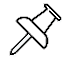 Critères d’inclusion : Patient avec cancer guéri depuis moins d’un an (arrêt des traitements actifs)Nom : 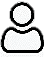 Prénom :Date de naissance : N° de téléphone : Code postal : Bénéficiaire de la C2S :Type de cancer : Etablissement de suivi du cancer : 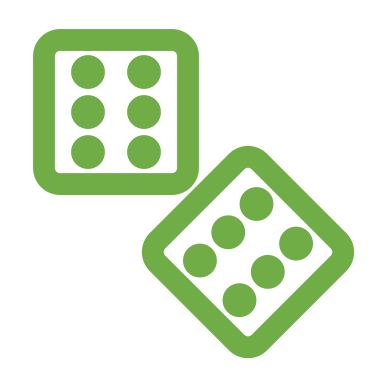 Choix possibles pour le parcours : 1 seul bilan + 6 consultations2 bilans + 4 consultations3 bilans + 2 consultations (à favoriser pour une prise en charge globale)* : suivi de 10 séances à domicile + 10 séances en autonomie (participation de 50 euros à la charge du patient).** :  seulement pour les patients de plus de 65ans.Protection des données personnelles :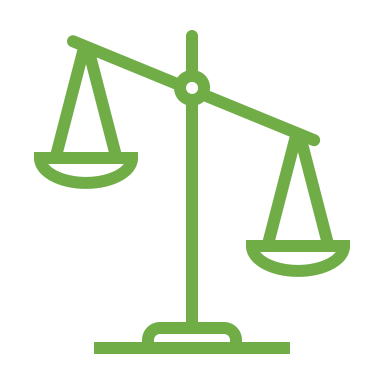 Signature du patient :                                                                           Signature du médecin :                                      (Nom, Prénom, Spécialité)BilanConsultationsModalités    APA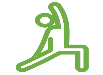 A domicile*  Dans les locaux de la CPTS NOV  Au CHU de NICE**         Diététique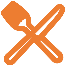 1   2  3  4  5  6En téléconsultation  Dans les locaux de la CPTS NOV     Psychologie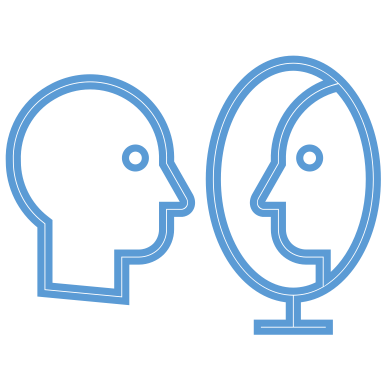 1   2  3  4  5  6En téléconsultation  Dans les locaux de la CPTS NOV  